(ANEXO 1)FORMULÁRIO DE INSCRIÇÃO EDITAL PROEC/CCUFG N°02/2019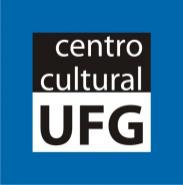 MINISTÉRIO DA EDUCAÇÃO
UNIVERSIDADE FEDERAL DE GOIAS
PRÓ-REITORIA DE EXTENSÃO E CULTURA
CENTRO CULTURAL UFG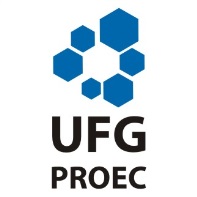 TÍTULO DA PROPOSTA:TÍTULO DA PROPOSTA:TÍTULO DA PROPOSTA:TÍTULO DA PROPOSTA:TÍTULO DA PROPOSTA:TÍTULO DA PROPOSTA:TÍTULO DA PROPOSTA:TÍTULO DA PROPOSTA:TÍTULO DA PROPOSTA:TÍTULO DA PROPOSTA:TÍTULO DA PROPOSTA:SÉRIE PRETENDIDA(     ) Músicas      (     ) Artes da CenaSÉRIE PRETENDIDA(     ) Músicas      (     ) Artes da CenaSÉRIE PRETENDIDA(     ) Músicas      (     ) Artes da CenaSÉRIE PRETENDIDA(     ) Músicas      (     ) Artes da CenaSÉRIE PRETENDIDA(     ) Músicas      (     ) Artes da CenaSÉRIE PRETENDIDA(     ) Músicas      (     ) Artes da CenaSÉRIE PRETENDIDA(     ) Músicas      (     ) Artes da CenaSÉRIE PRETENDIDA(     ) Músicas      (     ) Artes da CenaSÉRIE PRETENDIDA(     ) Músicas      (     ) Artes da CenaSÉRIE PRETENDIDA(     ) Músicas      (     ) Artes da CenaSÉRIE PRETENDIDA(     ) Músicas      (     ) Artes da CenaSUGESTÃO DO MÊS PRETENDIDO         (     ) Março (     ) Abril  (     ) Maio (    ) JunhoSUGESTÃO DO MÊS PRETENDIDO         (     ) Março (     ) Abril  (     ) Maio (    ) JunhoSUGESTÃO DO MÊS PRETENDIDO         (     ) Março (     ) Abril  (     ) Maio (    ) JunhoSUGESTÃO DO MÊS PRETENDIDO         (     ) Março (     ) Abril  (     ) Maio (    ) JunhoSUGESTÃO DO MÊS PRETENDIDO         (     ) Março (     ) Abril  (     ) Maio (    ) JunhoSUGESTÃO DO MÊS PRETENDIDO         (     ) Março (     ) Abril  (     ) Maio (    ) JunhoSUGESTÃO DO MÊS PRETENDIDO         (     ) Março (     ) Abril  (     ) Maio (    ) JunhoSUGESTÃO DO MÊS PRETENDIDO         (     ) Março (     ) Abril  (     ) Maio (    ) JunhoSUGESTÃO DO MÊS PRETENDIDO         (     ) Março (     ) Abril  (     ) Maio (    ) JunhoSUGESTÃO DO MÊS PRETENDIDO         (     ) Março (     ) Abril  (     ) Maio (    ) JunhoSUGESTÃO DO MÊS PRETENDIDO         (     ) Março (     ) Abril  (     ) Maio (    ) JunhoDADOS DO SOLICITANTEDADOS DO SOLICITANTEDADOS DO SOLICITANTEDADOS DO SOLICITANTEDADOS DO SOLICITANTEDADOS DO SOLICITANTEDADOS DO SOLICITANTEDADOS DO SOLICITANTEDADOS DO SOLICITANTEDADOS DO SOLICITANTEDADOS DO SOLICITANTENome:Nome:Nome:Nome:Nome:Nome:Nome:Nome:Nome:Nome:Nome:RG:RG:RG:RG:Órgão Expedidor:Órgão Expedidor:Órgão Expedidor:Órgão Expedidor:Órgão Expedidor:Data de emissão:Data de emissão:Naturalidade:Naturalidade:Naturalidade:Naturalidade:Naturalidade:Naturalidade:Naturalidade:Naturalidade:Naturalidade:CPF:CPF:Profissão:Profissão:Profissão:Profissão:Profissão:Profissão:Profissão:Profissão:Profissão:Profissão:Profissão:Telefone fixo: (     )Telefone fixo: (     )Telefone fixo: (     )Telefone fixo: (     )Telefone fixo: (     )Telefone celular: (     )Telefone celular: (     )Telefone celular: (     )Telefone celular: (     )Telefone celular: (     )Telefone celular: (     )Endereço:Endereço:Endereço:Endereço:Endereço:Endereço:Endereço:Endereço:Endereço:Endereço:Endereço:Bairro:Bairro:Bairro:Bairro:Bairro:CEP:CEP:CEP:CEP:CEP:CEP:Cidade:Cidade:Cidade:Cidade:Cidade:UF:UF:UF:UF:UF:UF:e-mail:e-mail:e-mail:e-mail:e-mail:e-mail:e-mail:e-mail:e-mail:e-mail:e-mail:NATUREZA DA PROPOSTA(     ) Música  (     ) Teatro  (     ) Teatro de bonecos e formas animadas   (     ) Dança   (     ) Circo    (     ) Performance     (     ) Ópera/ MusicalNATUREZA DA PROPOSTA(     ) Música  (     ) Teatro  (     ) Teatro de bonecos e formas animadas   (     ) Dança   (     ) Circo    (     ) Performance     (     ) Ópera/ MusicalNATUREZA DA PROPOSTA(     ) Música  (     ) Teatro  (     ) Teatro de bonecos e formas animadas   (     ) Dança   (     ) Circo    (     ) Performance     (     ) Ópera/ MusicalNATUREZA DA PROPOSTA(     ) Música  (     ) Teatro  (     ) Teatro de bonecos e formas animadas   (     ) Dança   (     ) Circo    (     ) Performance     (     ) Ópera/ MusicalNATUREZA DA PROPOSTA(     ) Música  (     ) Teatro  (     ) Teatro de bonecos e formas animadas   (     ) Dança   (     ) Circo    (     ) Performance     (     ) Ópera/ MusicalNATUREZA DA PROPOSTA(     ) Música  (     ) Teatro  (     ) Teatro de bonecos e formas animadas   (     ) Dança   (     ) Circo    (     ) Performance     (     ) Ópera/ MusicalNATUREZA DA PROPOSTA(     ) Música  (     ) Teatro  (     ) Teatro de bonecos e formas animadas   (     ) Dança   (     ) Circo    (     ) Performance     (     ) Ópera/ MusicalNATUREZA DA PROPOSTA(     ) Música  (     ) Teatro  (     ) Teatro de bonecos e formas animadas   (     ) Dança   (     ) Circo    (     ) Performance     (     ) Ópera/ MusicalNATUREZA DA PROPOSTA(     ) Música  (     ) Teatro  (     ) Teatro de bonecos e formas animadas   (     ) Dança   (     ) Circo    (     ) Performance     (     ) Ópera/ MusicalNATUREZA DA PROPOSTA(     ) Música  (     ) Teatro  (     ) Teatro de bonecos e formas animadas   (     ) Dança   (     ) Circo    (     ) Performance     (     ) Ópera/ MusicalNATUREZA DA PROPOSTA(     ) Música  (     ) Teatro  (     ) Teatro de bonecos e formas animadas   (     ) Dança   (     ) Circo    (     ) Performance     (     ) Ópera/ MusicalDURAÇÃO DO ESPETÁCULO (minutagem):DURAÇÃO DO ESPETÁCULO (minutagem):DURAÇÃO DO ESPETÁCULO (minutagem):DURAÇÃO DO ESPETÁCULO (minutagem):DURAÇÃO DO ESPETÁCULO (minutagem):DURAÇÃO DO ESPETÁCULO (minutagem):DURAÇÃO DO ESPETÁCULO (minutagem):DURAÇÃO DO ESPETÁCULO (minutagem):DURAÇÃO DO ESPETÁCULO (minutagem):DURAÇÃO DO ESPETÁCULO (minutagem):DURAÇÃO DO ESPETÁCULO (minutagem):Classificação indicativa:(     ) ER – O conteúdo do programa valoriza a formação de crianças e adolescentes;(     ) L – Livre para todas as idades;(     ) 10 anos – Cenas com conteúdo violento e linguagem imprópria de nível leve;(     ) 12 anos – Cenas de agressão física, insinuação de consumo de drogas e insinuação leve de sexo;(     ) 14 anos – Cenas com agressão física média, consumo de drogas explícito e insinuação de sexo moderada;(     ) 16 anos – Cenas com consumo de drogas explicito, agressão física acentuada, e insinuação de sexo acentuada;(     ) 18 anos – Cenas com consumo e indução ao consumo de drogas, violência extrema, suicídio, cenas de sexo explícitas e distúrbios psicossomáticosClassificação indicativa:(     ) ER – O conteúdo do programa valoriza a formação de crianças e adolescentes;(     ) L – Livre para todas as idades;(     ) 10 anos – Cenas com conteúdo violento e linguagem imprópria de nível leve;(     ) 12 anos – Cenas de agressão física, insinuação de consumo de drogas e insinuação leve de sexo;(     ) 14 anos – Cenas com agressão física média, consumo de drogas explícito e insinuação de sexo moderada;(     ) 16 anos – Cenas com consumo de drogas explicito, agressão física acentuada, e insinuação de sexo acentuada;(     ) 18 anos – Cenas com consumo e indução ao consumo de drogas, violência extrema, suicídio, cenas de sexo explícitas e distúrbios psicossomáticosClassificação indicativa:(     ) ER – O conteúdo do programa valoriza a formação de crianças e adolescentes;(     ) L – Livre para todas as idades;(     ) 10 anos – Cenas com conteúdo violento e linguagem imprópria de nível leve;(     ) 12 anos – Cenas de agressão física, insinuação de consumo de drogas e insinuação leve de sexo;(     ) 14 anos – Cenas com agressão física média, consumo de drogas explícito e insinuação de sexo moderada;(     ) 16 anos – Cenas com consumo de drogas explicito, agressão física acentuada, e insinuação de sexo acentuada;(     ) 18 anos – Cenas com consumo e indução ao consumo de drogas, violência extrema, suicídio, cenas de sexo explícitas e distúrbios psicossomáticosClassificação indicativa:(     ) ER – O conteúdo do programa valoriza a formação de crianças e adolescentes;(     ) L – Livre para todas as idades;(     ) 10 anos – Cenas com conteúdo violento e linguagem imprópria de nível leve;(     ) 12 anos – Cenas de agressão física, insinuação de consumo de drogas e insinuação leve de sexo;(     ) 14 anos – Cenas com agressão física média, consumo de drogas explícito e insinuação de sexo moderada;(     ) 16 anos – Cenas com consumo de drogas explicito, agressão física acentuada, e insinuação de sexo acentuada;(     ) 18 anos – Cenas com consumo e indução ao consumo de drogas, violência extrema, suicídio, cenas de sexo explícitas e distúrbios psicossomáticosClassificação indicativa:(     ) ER – O conteúdo do programa valoriza a formação de crianças e adolescentes;(     ) L – Livre para todas as idades;(     ) 10 anos – Cenas com conteúdo violento e linguagem imprópria de nível leve;(     ) 12 anos – Cenas de agressão física, insinuação de consumo de drogas e insinuação leve de sexo;(     ) 14 anos – Cenas com agressão física média, consumo de drogas explícito e insinuação de sexo moderada;(     ) 16 anos – Cenas com consumo de drogas explicito, agressão física acentuada, e insinuação de sexo acentuada;(     ) 18 anos – Cenas com consumo e indução ao consumo de drogas, violência extrema, suicídio, cenas de sexo explícitas e distúrbios psicossomáticosClassificação indicativa:(     ) ER – O conteúdo do programa valoriza a formação de crianças e adolescentes;(     ) L – Livre para todas as idades;(     ) 10 anos – Cenas com conteúdo violento e linguagem imprópria de nível leve;(     ) 12 anos – Cenas de agressão física, insinuação de consumo de drogas e insinuação leve de sexo;(     ) 14 anos – Cenas com agressão física média, consumo de drogas explícito e insinuação de sexo moderada;(     ) 16 anos – Cenas com consumo de drogas explicito, agressão física acentuada, e insinuação de sexo acentuada;(     ) 18 anos – Cenas com consumo e indução ao consumo de drogas, violência extrema, suicídio, cenas de sexo explícitas e distúrbios psicossomáticosClassificação indicativa:(     ) ER – O conteúdo do programa valoriza a formação de crianças e adolescentes;(     ) L – Livre para todas as idades;(     ) 10 anos – Cenas com conteúdo violento e linguagem imprópria de nível leve;(     ) 12 anos – Cenas de agressão física, insinuação de consumo de drogas e insinuação leve de sexo;(     ) 14 anos – Cenas com agressão física média, consumo de drogas explícito e insinuação de sexo moderada;(     ) 16 anos – Cenas com consumo de drogas explicito, agressão física acentuada, e insinuação de sexo acentuada;(     ) 18 anos – Cenas com consumo e indução ao consumo de drogas, violência extrema, suicídio, cenas de sexo explícitas e distúrbios psicossomáticosClassificação indicativa:(     ) ER – O conteúdo do programa valoriza a formação de crianças e adolescentes;(     ) L – Livre para todas as idades;(     ) 10 anos – Cenas com conteúdo violento e linguagem imprópria de nível leve;(     ) 12 anos – Cenas de agressão física, insinuação de consumo de drogas e insinuação leve de sexo;(     ) 14 anos – Cenas com agressão física média, consumo de drogas explícito e insinuação de sexo moderada;(     ) 16 anos – Cenas com consumo de drogas explicito, agressão física acentuada, e insinuação de sexo acentuada;(     ) 18 anos – Cenas com consumo e indução ao consumo de drogas, violência extrema, suicídio, cenas de sexo explícitas e distúrbios psicossomáticosClassificação indicativa:(     ) ER – O conteúdo do programa valoriza a formação de crianças e adolescentes;(     ) L – Livre para todas as idades;(     ) 10 anos – Cenas com conteúdo violento e linguagem imprópria de nível leve;(     ) 12 anos – Cenas de agressão física, insinuação de consumo de drogas e insinuação leve de sexo;(     ) 14 anos – Cenas com agressão física média, consumo de drogas explícito e insinuação de sexo moderada;(     ) 16 anos – Cenas com consumo de drogas explicito, agressão física acentuada, e insinuação de sexo acentuada;(     ) 18 anos – Cenas com consumo e indução ao consumo de drogas, violência extrema, suicídio, cenas de sexo explícitas e distúrbios psicossomáticosClassificação indicativa:(     ) ER – O conteúdo do programa valoriza a formação de crianças e adolescentes;(     ) L – Livre para todas as idades;(     ) 10 anos – Cenas com conteúdo violento e linguagem imprópria de nível leve;(     ) 12 anos – Cenas de agressão física, insinuação de consumo de drogas e insinuação leve de sexo;(     ) 14 anos – Cenas com agressão física média, consumo de drogas explícito e insinuação de sexo moderada;(     ) 16 anos – Cenas com consumo de drogas explicito, agressão física acentuada, e insinuação de sexo acentuada;(     ) 18 anos – Cenas com consumo e indução ao consumo de drogas, violência extrema, suicídio, cenas de sexo explícitas e distúrbios psicossomáticosClassificação indicativa:(     ) ER – O conteúdo do programa valoriza a formação de crianças e adolescentes;(     ) L – Livre para todas as idades;(     ) 10 anos – Cenas com conteúdo violento e linguagem imprópria de nível leve;(     ) 12 anos – Cenas de agressão física, insinuação de consumo de drogas e insinuação leve de sexo;(     ) 14 anos – Cenas com agressão física média, consumo de drogas explícito e insinuação de sexo moderada;(     ) 16 anos – Cenas com consumo de drogas explicito, agressão física acentuada, e insinuação de sexo acentuada;(     ) 18 anos – Cenas com consumo e indução ao consumo de drogas, violência extrema, suicídio, cenas de sexo explícitas e distúrbios psicossomáticosEXPECTATIVA DE PÚBLICO:EXPECTATIVA DE PÚBLICO:EXPECTATIVA DE PÚBLICO:EXPECTATIVA DE PÚBLICO:EXPECTATIVA DE PÚBLICO:EXPECTATIVA DE PÚBLICO:EXPECTATIVA DE PÚBLICO:EXPECTATIVA DE PÚBLICO:EXPECTATIVA DE PÚBLICO:EXPECTATIVA DE PÚBLICO:EXPECTATIVA DE PÚBLICO:FORMA DE INGRESSO:(     ) Gratuita (     ) Com cobrança Especificar valores em reais:   R$ _______ (inteira) R$ ________ (meia-entrada) FORMA DE INGRESSO:(     ) Gratuita (     ) Com cobrança Especificar valores em reais:   R$ _______ (inteira) R$ ________ (meia-entrada) FORMA DE INGRESSO:(     ) Gratuita (     ) Com cobrança Especificar valores em reais:   R$ _______ (inteira) R$ ________ (meia-entrada) FORMA DE INGRESSO:(     ) Gratuita (     ) Com cobrança Especificar valores em reais:   R$ _______ (inteira) R$ ________ (meia-entrada) FORMA DE INGRESSO:(     ) Gratuita (     ) Com cobrança Especificar valores em reais:   R$ _______ (inteira) R$ ________ (meia-entrada) FORMA DE INGRESSO:(     ) Gratuita (     ) Com cobrança Especificar valores em reais:   R$ _______ (inteira) R$ ________ (meia-entrada) FORMA DE INGRESSO:(     ) Gratuita (     ) Com cobrança Especificar valores em reais:   R$ _______ (inteira) R$ ________ (meia-entrada) FORMA DE INGRESSO:(     ) Gratuita (     ) Com cobrança Especificar valores em reais:   R$ _______ (inteira) R$ ________ (meia-entrada) FORMA DE INGRESSO:(     ) Gratuita (     ) Com cobrança Especificar valores em reais:   R$ _______ (inteira) R$ ________ (meia-entrada) FORMA DE INGRESSO:(     ) Gratuita (     ) Com cobrança Especificar valores em reais:   R$ _______ (inteira) R$ ________ (meia-entrada) FORMA DE INGRESSO:(     ) Gratuita (     ) Com cobrança Especificar valores em reais:   R$ _______ (inteira) R$ ________ (meia-entrada) SINOPSE DA PROPOSTA:SINOPSE DA PROPOSTA:SINOPSE DA PROPOSTA:SINOPSE DA PROPOSTA:SINOPSE DA PROPOSTA:SINOPSE DA PROPOSTA:SINOPSE DA PROPOSTA:SINOPSE DA PROPOSTA:SINOPSE DA PROPOSTA:SINOPSE DA PROPOSTA:SINOPSE DA PROPOSTA:RELEASE DA PROPOSTA: (ANEXAR CLIPPING SE HOUVER)RELEASE DA PROPOSTA: (ANEXAR CLIPPING SE HOUVER)RELEASE DA PROPOSTA: (ANEXAR CLIPPING SE HOUVER)RELEASE DA PROPOSTA: (ANEXAR CLIPPING SE HOUVER)RELEASE DA PROPOSTA: (ANEXAR CLIPPING SE HOUVER)RELEASE DA PROPOSTA: (ANEXAR CLIPPING SE HOUVER)RELEASE DA PROPOSTA: (ANEXAR CLIPPING SE HOUVER)RELEASE DA PROPOSTA: (ANEXAR CLIPPING SE HOUVER)RELEASE DA PROPOSTA: (ANEXAR CLIPPING SE HOUVER)RELEASE DA PROPOSTA: (ANEXAR CLIPPING SE HOUVER)RELEASE DA PROPOSTA: (ANEXAR CLIPPING SE HOUVER)FICHA TÉCNICA FICHA TÉCNICA FICHA TÉCNICA FICHA TÉCNICA FICHA TÉCNICA FICHA TÉCNICA FICHA TÉCNICA FICHA TÉCNICA FICHA TÉCNICA FICHA TÉCNICA FICHA TÉCNICA N°NOMENOMENOMENOMENOMENOMENOMEFUNÇÃOFUNÇÃOFUNÇÃO1.2.3.4.5.CURRÍCULO RESUMIDO DOS PRINCIPAIS ENVOLVIDOS (5 a 15 linhas)(reproduzir o campo abaixo quantas vezes for necessário)CURRÍCULO RESUMIDO DOS PRINCIPAIS ENVOLVIDOS (5 a 15 linhas)(reproduzir o campo abaixo quantas vezes for necessário)CURRÍCULO RESUMIDO DOS PRINCIPAIS ENVOLVIDOS (5 a 15 linhas)(reproduzir o campo abaixo quantas vezes for necessário)CURRÍCULO RESUMIDO DOS PRINCIPAIS ENVOLVIDOS (5 a 15 linhas)(reproduzir o campo abaixo quantas vezes for necessário)CURRÍCULO RESUMIDO DOS PRINCIPAIS ENVOLVIDOS (5 a 15 linhas)(reproduzir o campo abaixo quantas vezes for necessário)CURRÍCULO RESUMIDO DOS PRINCIPAIS ENVOLVIDOS (5 a 15 linhas)(reproduzir o campo abaixo quantas vezes for necessário)CURRÍCULO RESUMIDO DOS PRINCIPAIS ENVOLVIDOS (5 a 15 linhas)(reproduzir o campo abaixo quantas vezes for necessário)CURRÍCULO RESUMIDO DOS PRINCIPAIS ENVOLVIDOS (5 a 15 linhas)(reproduzir o campo abaixo quantas vezes for necessário)CURRÍCULO RESUMIDO DOS PRINCIPAIS ENVOLVIDOS (5 a 15 linhas)(reproduzir o campo abaixo quantas vezes for necessário)CURRÍCULO RESUMIDO DOS PRINCIPAIS ENVOLVIDOS (5 a 15 linhas)(reproduzir o campo abaixo quantas vezes for necessário)CURRÍCULO RESUMIDO DOS PRINCIPAIS ENVOLVIDOS (5 a 15 linhas)(reproduzir o campo abaixo quantas vezes for necessário)Nome:Nome:Nome:Nome:Nome:Função:Função:Função:Função:Currículo resumido Currículo resumido Currículo resumido Currículo resumido Currículo resumido Currículo resumido Currículo resumido Currículo resumido Currículo resumido 2.2.Nome:Nome:Nome:Nome:Nome:Função:Função:Função:Função:2.2.Currículo resumido Currículo resumido Currículo resumido Currículo resumido Currículo resumido Currículo resumido Currículo resumido Currículo resumido Currículo resumido 3.3.Nome:Nome:Nome:Nome:Nome:Função:Função:Função:Função:3.3.Currículo resumido Currículo resumido Currículo resumido Currículo resumido Currículo resumido Currículo resumido Currículo resumido Currículo resumido Currículo resumido LINKS DE VÍDEO E ÁUDIO DO TRABALHO A SER APRESENTADO:LINKS DE VÍDEO E ÁUDIO DO TRABALHO A SER APRESENTADO:LINKS DE VÍDEO E ÁUDIO DO TRABALHO A SER APRESENTADO:LINKS DE VÍDEO E ÁUDIO DO TRABALHO A SER APRESENTADO:LINKS DE VÍDEO E ÁUDIO DO TRABALHO A SER APRESENTADO:LINKS DE VÍDEO E ÁUDIO DO TRABALHO A SER APRESENTADO:LINKS DE VÍDEO E ÁUDIO DO TRABALHO A SER APRESENTADO:LINKS DE VÍDEO E ÁUDIO DO TRABALHO A SER APRESENTADO:LINKS DE VÍDEO E ÁUDIO DO TRABALHO A SER APRESENTADO:LINKS DE VÍDEO E ÁUDIO DO TRABALHO A SER APRESENTADO:LINKS DE VÍDEO E ÁUDIO DO TRABALHO A SER APRESENTADO:Anexar em arquivo separado 03 fotos com qualidade mínima de 300DPIAnexar em arquivo separado 03 fotos com qualidade mínima de 300DPIAnexar em arquivo separado 03 fotos com qualidade mínima de 300DPIAnexar em arquivo separado 03 fotos com qualidade mínima de 300DPIAnexar em arquivo separado 03 fotos com qualidade mínima de 300DPIAnexar em arquivo separado 03 fotos com qualidade mínima de 300DPIAnexar em arquivo separado 03 fotos com qualidade mínima de 300DPIAnexar em arquivo separado 03 fotos com qualidade mínima de 300DPIAnexar em arquivo separado 03 fotos com qualidade mínima de 300DPIAnexar em arquivo separado 03 fotos com qualidade mínima de 300DPIAnexar em arquivo separado 03 fotos com qualidade mínima de 300DPINecessidades técnicasEspaços físicos do CCUFG solicitados para a realização:(      ) 1. Teatro                        (      ) 2. Sala de dança           (      ) 3. Pátio frente/teatro      (      ) 4.  Estacionamento        (      ) 5. Hall de entrada           (      ) 6. Mezanino(      ) 7. Camarins(      ) 8.  Pátio multiuso                   (      ) 9. Escadas                (      ) 10.  Corredor      Necessidades técnicasEspaços físicos do CCUFG solicitados para a realização:(      ) 1. Teatro                        (      ) 2. Sala de dança           (      ) 3. Pátio frente/teatro      (      ) 4.  Estacionamento        (      ) 5. Hall de entrada           (      ) 6. Mezanino(      ) 7. Camarins(      ) 8.  Pátio multiuso                   (      ) 9. Escadas                (      ) 10.  Corredor      Necessidades técnicasEspaços físicos do CCUFG solicitados para a realização:(      ) 1. Teatro                        (      ) 2. Sala de dança           (      ) 3. Pátio frente/teatro      (      ) 4.  Estacionamento        (      ) 5. Hall de entrada           (      ) 6. Mezanino(      ) 7. Camarins(      ) 8.  Pátio multiuso                   (      ) 9. Escadas                (      ) 10.  Corredor      Necessidades técnicasEspaços físicos do CCUFG solicitados para a realização:(      ) 1. Teatro                        (      ) 2. Sala de dança           (      ) 3. Pátio frente/teatro      (      ) 4.  Estacionamento        (      ) 5. Hall de entrada           (      ) 6. Mezanino(      ) 7. Camarins(      ) 8.  Pátio multiuso                   (      ) 9. Escadas                (      ) 10.  Corredor      Necessidades técnicasEspaços físicos do CCUFG solicitados para a realização:(      ) 1. Teatro                        (      ) 2. Sala de dança           (      ) 3. Pátio frente/teatro      (      ) 4.  Estacionamento        (      ) 5. Hall de entrada           (      ) 6. Mezanino(      ) 7. Camarins(      ) 8.  Pátio multiuso                   (      ) 9. Escadas                (      ) 10.  Corredor      Necessidades técnicasEspaços físicos do CCUFG solicitados para a realização:(      ) 1. Teatro                        (      ) 2. Sala de dança           (      ) 3. Pátio frente/teatro      (      ) 4.  Estacionamento        (      ) 5. Hall de entrada           (      ) 6. Mezanino(      ) 7. Camarins(      ) 8.  Pátio multiuso                   (      ) 9. Escadas                (      ) 10.  Corredor      Necessidades técnicasEspaços físicos do CCUFG solicitados para a realização:(      ) 1. Teatro                        (      ) 2. Sala de dança           (      ) 3. Pátio frente/teatro      (      ) 4.  Estacionamento        (      ) 5. Hall de entrada           (      ) 6. Mezanino(      ) 7. Camarins(      ) 8.  Pátio multiuso                   (      ) 9. Escadas                (      ) 10.  Corredor      Necessidades técnicasEspaços físicos do CCUFG solicitados para a realização:(      ) 1. Teatro                        (      ) 2. Sala de dança           (      ) 3. Pátio frente/teatro      (      ) 4.  Estacionamento        (      ) 5. Hall de entrada           (      ) 6. Mezanino(      ) 7. Camarins(      ) 8.  Pátio multiuso                   (      ) 9. Escadas                (      ) 10.  Corredor      Necessidades técnicasEspaços físicos do CCUFG solicitados para a realização:(      ) 1. Teatro                        (      ) 2. Sala de dança           (      ) 3. Pátio frente/teatro      (      ) 4.  Estacionamento        (      ) 5. Hall de entrada           (      ) 6. Mezanino(      ) 7. Camarins(      ) 8.  Pátio multiuso                   (      ) 9. Escadas                (      ) 10.  Corredor      Necessidades técnicasEspaços físicos do CCUFG solicitados para a realização:(      ) 1. Teatro                        (      ) 2. Sala de dança           (      ) 3. Pátio frente/teatro      (      ) 4.  Estacionamento        (      ) 5. Hall de entrada           (      ) 6. Mezanino(      ) 7. Camarins(      ) 8.  Pátio multiuso                   (      ) 9. Escadas                (      ) 10.  Corredor      Necessidades técnicasEspaços físicos do CCUFG solicitados para a realização:(      ) 1. Teatro                        (      ) 2. Sala de dança           (      ) 3. Pátio frente/teatro      (      ) 4.  Estacionamento        (      ) 5. Hall de entrada           (      ) 6. Mezanino(      ) 7. Camarins(      ) 8.  Pátio multiuso                   (      ) 9. Escadas                (      ) 10.  Corredor      Montagem da arquibancada/ plateia, palco e cenáriosTempo necessário para a montagem de cenário:Responsável:                                                  Contato: (    )Anexar mapa de palco/ cenáriosMontagem da arquibancada/ plateia, palco e cenáriosTempo necessário para a montagem de cenário:Responsável:                                                  Contato: (    )Anexar mapa de palco/ cenáriosMontagem da arquibancada/ plateia, palco e cenáriosTempo necessário para a montagem de cenário:Responsável:                                                  Contato: (    )Anexar mapa de palco/ cenáriosMontagem da arquibancada/ plateia, palco e cenáriosTempo necessário para a montagem de cenário:Responsável:                                                  Contato: (    )Anexar mapa de palco/ cenáriosMontagem da arquibancada/ plateia, palco e cenáriosTempo necessário para a montagem de cenário:Responsável:                                                  Contato: (    )Anexar mapa de palco/ cenáriosMontagem da arquibancada/ plateia, palco e cenáriosTempo necessário para a montagem de cenário:Responsável:                                                  Contato: (    )Anexar mapa de palco/ cenáriosMontagem da arquibancada/ plateia, palco e cenáriosTempo necessário para a montagem de cenário:Responsável:                                                  Contato: (    )Anexar mapa de palco/ cenáriosMontagem da arquibancada/ plateia, palco e cenáriosTempo necessário para a montagem de cenário:Responsável:                                                  Contato: (    )Anexar mapa de palco/ cenáriosMontagem da arquibancada/ plateia, palco e cenáriosTempo necessário para a montagem de cenário:Responsável:                                                  Contato: (    )Anexar mapa de palco/ cenáriosMontagem da arquibancada/ plateia, palco e cenáriosTempo necessário para a montagem de cenário:Responsável:                                                  Contato: (    )Anexar mapa de palco/ cenáriosMontagem da arquibancada/ plateia, palco e cenáriosTempo necessário para a montagem de cenário:Responsável:                                                  Contato: (    )Anexar mapa de palco/ cenáriosSelecione 1 (uma) das configurações sugeridas para modulação da arquibancada/ plateia e palco, ou anexe sua proposta: 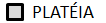 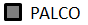 Tempo necessário para cada modulação de arquibancadas (exceto frontal): ~4h(O Teatro dispõe de uma rotunda preta, três pares de pernas pretas e um ciclorama em tecido)Selecione 1 (uma) das configurações sugeridas para modulação da arquibancada/ plateia e palco, ou anexe sua proposta: Tempo necessário para cada modulação de arquibancadas (exceto frontal): ~4h(O Teatro dispõe de uma rotunda preta, três pares de pernas pretas e um ciclorama em tecido)Selecione 1 (uma) das configurações sugeridas para modulação da arquibancada/ plateia e palco, ou anexe sua proposta: Tempo necessário para cada modulação de arquibancadas (exceto frontal): ~4h(O Teatro dispõe de uma rotunda preta, três pares de pernas pretas e um ciclorama em tecido)Selecione 1 (uma) das configurações sugeridas para modulação da arquibancada/ plateia e palco, ou anexe sua proposta: Tempo necessário para cada modulação de arquibancadas (exceto frontal): ~4h(O Teatro dispõe de uma rotunda preta, três pares de pernas pretas e um ciclorama em tecido)Selecione 1 (uma) das configurações sugeridas para modulação da arquibancada/ plateia e palco, ou anexe sua proposta: Tempo necessário para cada modulação de arquibancadas (exceto frontal): ~4h(O Teatro dispõe de uma rotunda preta, três pares de pernas pretas e um ciclorama em tecido)Selecione 1 (uma) das configurações sugeridas para modulação da arquibancada/ plateia e palco, ou anexe sua proposta: Tempo necessário para cada modulação de arquibancadas (exceto frontal): ~4h(O Teatro dispõe de uma rotunda preta, três pares de pernas pretas e um ciclorama em tecido)Selecione 1 (uma) das configurações sugeridas para modulação da arquibancada/ plateia e palco, ou anexe sua proposta: Tempo necessário para cada modulação de arquibancadas (exceto frontal): ~4h(O Teatro dispõe de uma rotunda preta, três pares de pernas pretas e um ciclorama em tecido)Selecione 1 (uma) das configurações sugeridas para modulação da arquibancada/ plateia e palco, ou anexe sua proposta: Tempo necessário para cada modulação de arquibancadas (exceto frontal): ~4h(O Teatro dispõe de uma rotunda preta, três pares de pernas pretas e um ciclorama em tecido)Selecione 1 (uma) das configurações sugeridas para modulação da arquibancada/ plateia e palco, ou anexe sua proposta: Tempo necessário para cada modulação de arquibancadas (exceto frontal): ~4h(O Teatro dispõe de uma rotunda preta, três pares de pernas pretas e um ciclorama em tecido)Selecione 1 (uma) das configurações sugeridas para modulação da arquibancada/ plateia e palco, ou anexe sua proposta: Tempo necessário para cada modulação de arquibancadas (exceto frontal): ~4h(O Teatro dispõe de uma rotunda preta, três pares de pernas pretas e um ciclorama em tecido)Selecione 1 (uma) das configurações sugeridas para modulação da arquibancada/ plateia e palco, ou anexe sua proposta: Tempo necessário para cada modulação de arquibancadas (exceto frontal): ~4h(O Teatro dispõe de uma rotunda preta, três pares de pernas pretas e um ciclorama em tecido)(  ) Frontal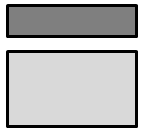 ~180 poltronascom o mezanino(  ) Frontal~180 poltronascom o mezanino(  ) Frontal~180 poltronascom o mezanino(  ) Corredor central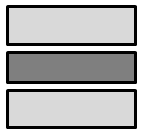 ~150 poltronascom o mezanino (  ) Corredor central~150 poltronascom o mezanino (  ) Corredor central~150 poltronascom o mezanino (  ) Semi-arenal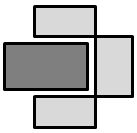 ~180 poltronascom o mezanino (  ) Semi-arenal~180 poltronascom o mezanino (  ) Semi-arenal~180 poltronascom o mezanino (  ) Semi-arenal~180 poltronascom o mezanino (  ) Arena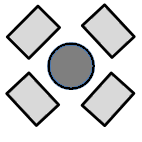 ~100 poltronascom o mezanino Tempo de montagem de som:Responsável:                                                  Contato: (    )Anexar mapa de somTempo de montagem de som:Responsável:                                                  Contato: (    )Anexar mapa de somTempo de montagem de som:Responsável:                                                  Contato: (    )Anexar mapa de somTempo de montagem de som:Responsável:                                                  Contato: (    )Anexar mapa de somTempo de montagem de som:Responsável:                                                  Contato: (    )Anexar mapa de somTempo de montagem de som:Responsável:                                                  Contato: (    )Anexar mapa de somTempo de montagem de som:Responsável:                                                  Contato: (    )Anexar mapa de somTempo de montagem de som:Responsável:                                                  Contato: (    )Anexar mapa de somTempo de montagem de som:Responsável:                                                  Contato: (    )Anexar mapa de somTempo de montagem de som:Responsável:                                                  Contato: (    )Anexar mapa de somTempo de montagem de som:Responsável:                                                  Contato: (    )Anexar mapa de somTempo de montagem de luz:Responsável:                                                  Contato: (    )Anexar mapa de luzTempo de montagem de luz:Responsável:                                                  Contato: (    )Anexar mapa de luzTempo de montagem de luz:Responsável:                                                  Contato: (    )Anexar mapa de luzTempo de montagem de luz:Responsável:                                                  Contato: (    )Anexar mapa de luzTempo de montagem de luz:Responsável:                                                  Contato: (    )Anexar mapa de luzTempo de montagem de luz:Responsável:                                                  Contato: (    )Anexar mapa de luzTempo de montagem de luz:Responsável:                                                  Contato: (    )Anexar mapa de luzTempo de montagem de luz:Responsável:                                                  Contato: (    )Anexar mapa de luzTempo de montagem de luz:Responsável:                                                  Contato: (    )Anexar mapa de luzTempo de montagem de luz:Responsável:                                                  Contato: (    )Anexar mapa de luzTempo de montagem de luz:Responsável:                                                  Contato: (    )Anexar mapa de luzTempo de montagem de exposição/ instalação:Responsável:                                                  Contato: (    )Anexar croquiTempo de montagem de exposição/ instalação:Responsável:                                                  Contato: (    )Anexar croquiTempo de montagem de exposição/ instalação:Responsável:                                                  Contato: (    )Anexar croquiTempo de montagem de exposição/ instalação:Responsável:                                                  Contato: (    )Anexar croquiTempo de montagem de exposição/ instalação:Responsável:                                                  Contato: (    )Anexar croquiTempo de montagem de exposição/ instalação:Responsável:                                                  Contato: (    )Anexar croquiTempo de montagem de exposição/ instalação:Responsável:                                                  Contato: (    )Anexar croquiTempo de montagem de exposição/ instalação:Responsável:                                                  Contato: (    )Anexar croquiTempo de montagem de exposição/ instalação:Responsável:                                                  Contato: (    )Anexar croquiTempo de montagem de exposição/ instalação:Responsável:                                                  Contato: (    )Anexar croquiTempo de montagem de exposição/ instalação:Responsável:                                                  Contato: (    )Anexar croqui